PLAN CANICULE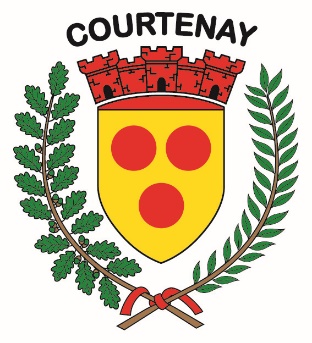 DEMANDE D’INSCRIPTIONREGISTRE DES PERSONNES FRAGILES ET ISOLEESPrévu à l’article L 121-6-1 du Code de l’action sociale et des famillesVous pouvez demander une inscription plus rapidement en téléphonant directement auprès de la Résidence Autonomie 02.38.97.33.22Document ConfidentielA remplir soit :						Puis à adresser :Par la personne âgée ou				MAIRIE DE COURTENAYLa personne en situation de handicap		1 PLACE HONORE COMBEPar son représentant légal				45320 COURTENAYPar un parent ou un proche				L’INSCRIPTION CONCERNENom : …………………………………………………….PRENOM : …………………………………….Date de naissance ou âge : ……………………………………………………………………………….Adresse précise :……………………………………………………………………………………………Etage :……………………………………………………Numéro Apprt : ……………………………… Téléphone : ……………………………………………..Portable : ………………………………………Situation de famille :  seul(e)                         en coupleEnfant(s) : oui			non             Si oui à proximité     éloigné(s)Médecin traitant :…………………………………………Téléphone : ………………………………….Déclare bénéficier de l’intervention d’un service d’aide à domicile Lundi    Mardi   Mercredi  Jeudi  Vendredi  Samedi  Dimanche Intitulé du service : ………………………………………Téléphone : ……..……………………………d’un service de soins infirmiers Lundi    Mardi   Mercredi  Jeudi  Vendredi  Samedi  Dimanche Intitulé du service :……………………………………….Téléphone : …………………………………..personne disposant de clé : oui………nonNom :………………………………..……………………Téléphone : …………………………….…….Dispositif de Télé-alarme : oui………nonPERSONNE A PREVENIRPriorité 1Nom et prénom : ……………………………………………………………………………………………Adresse : ………………………………………………………………………………………………………………………………………………………….…...……………………………………………………..Téléphone fixe : ………………………………………..Téléphone portable :…………………………..Liens familiaux ou amicaux : ……………………………………..Priorité 2Nom et prénom : ……………………………………………………………………………………………Adresse : ………………………………………………………………………………………………………………………………………………………….…...……………………………………………………..Téléphone fixe : ………………………………………..Téléphone portable :…………………………..Liens familiaux ou amicaux : ……………………………………..BULLETIN REMPLI PAR L’intéressé                    AutreSi autre : précisé : 	Nom :…………………………………Prénom : …………………………...….			Qualité : …………………………………………………………………………...			Téléphone : ……………………………………………………………………….Fait à Courtenay, le ……../…../2020                           Signature Le présent formulaire doit être adressé à :La Mairie de CourtenayCommission Santé-AînésOu déposer dans la boîte mise à disposition à l’entrée de la Mairie